English WC 1st June 2020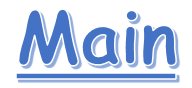 I can learn about the life of a famous author.I can answer questions and record the answers using different media.I can write in full sentences.Have a look at the BBC Newsround web page to commemorate Roald Dahl Day last year. Read some of the information and watch the video clip.https://www.bbc.co.uk/newsround/36824907Can you remember the 6 fantastic facts about him to tell a friend or family member?Task:  Read the following information carefully and answer the questions that follow.  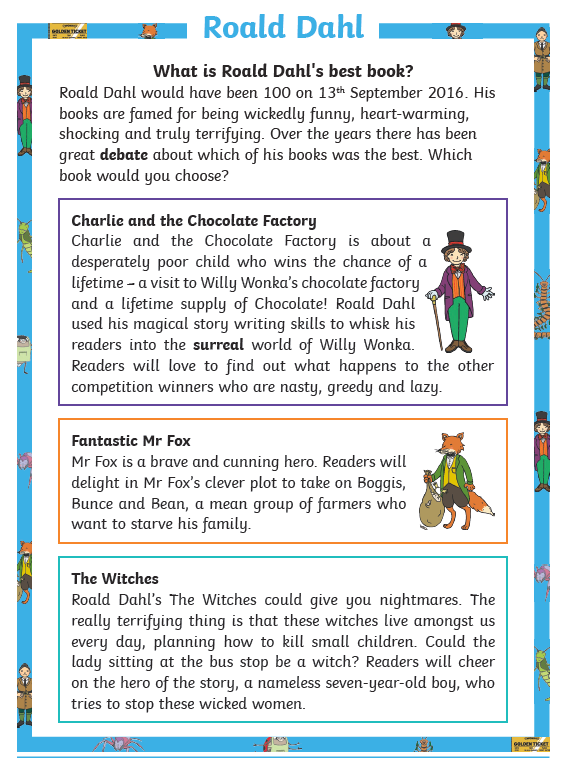 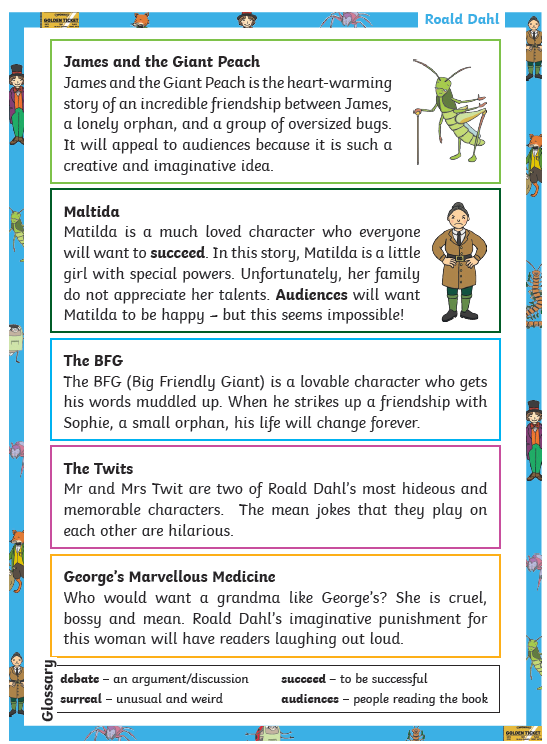 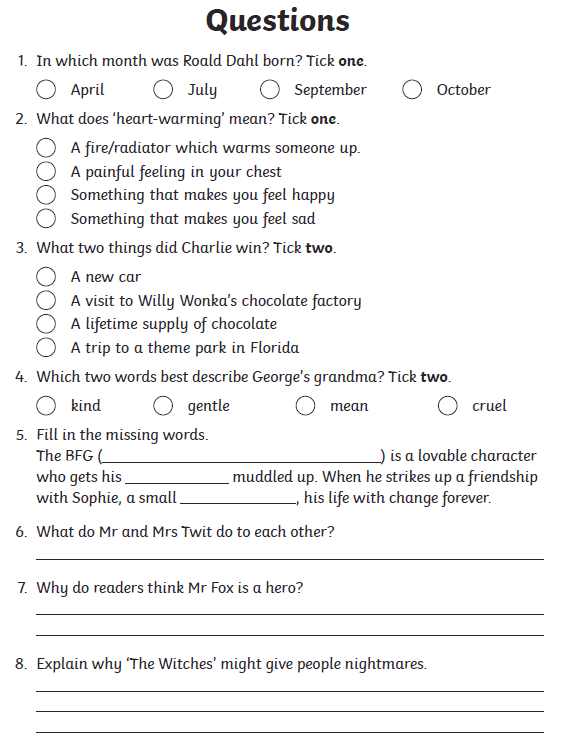 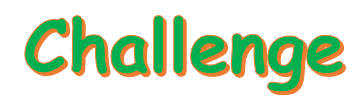 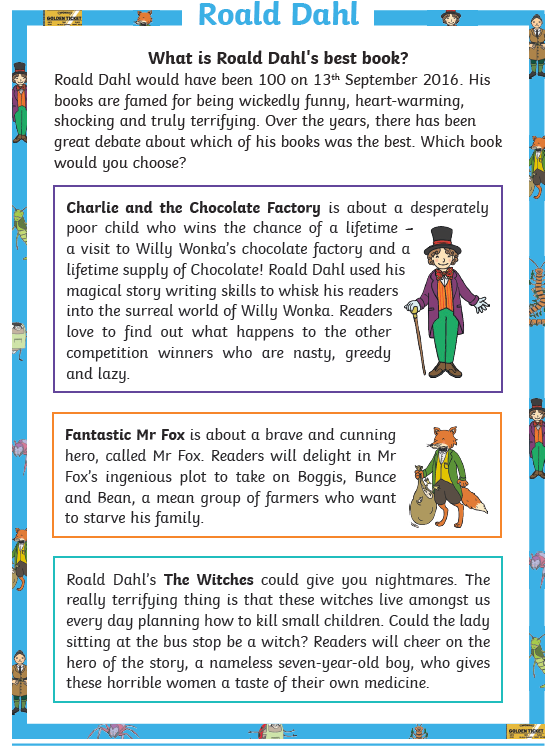 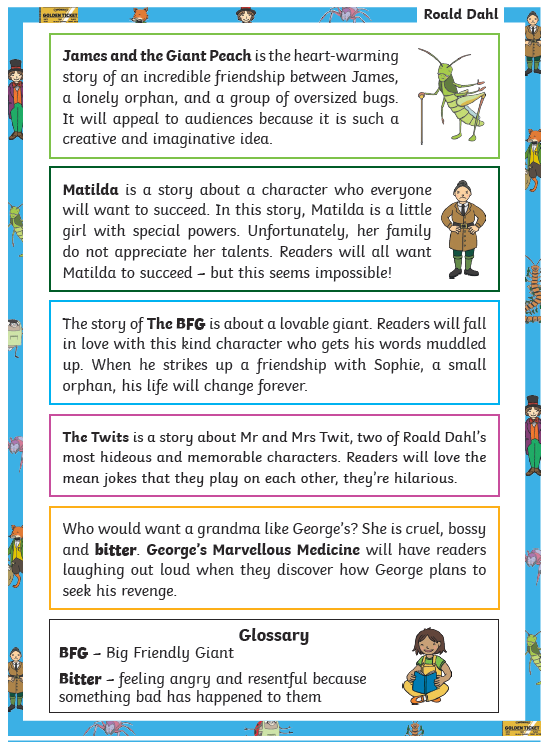 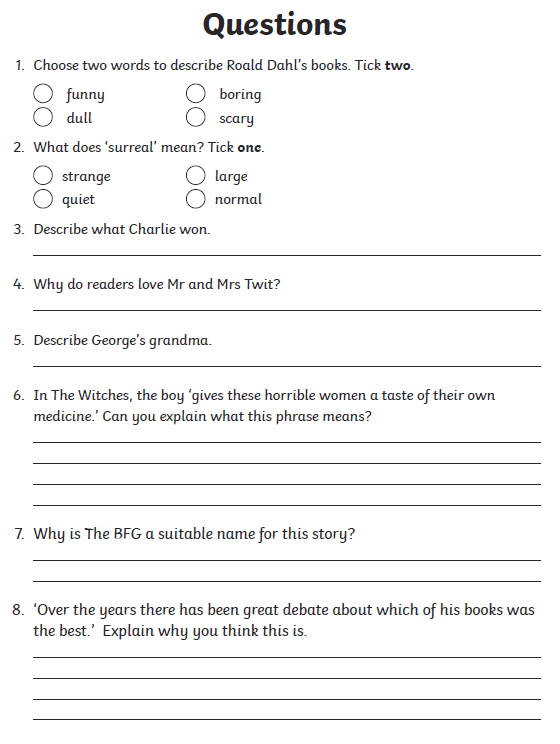 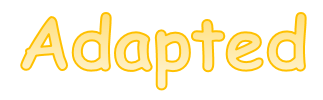 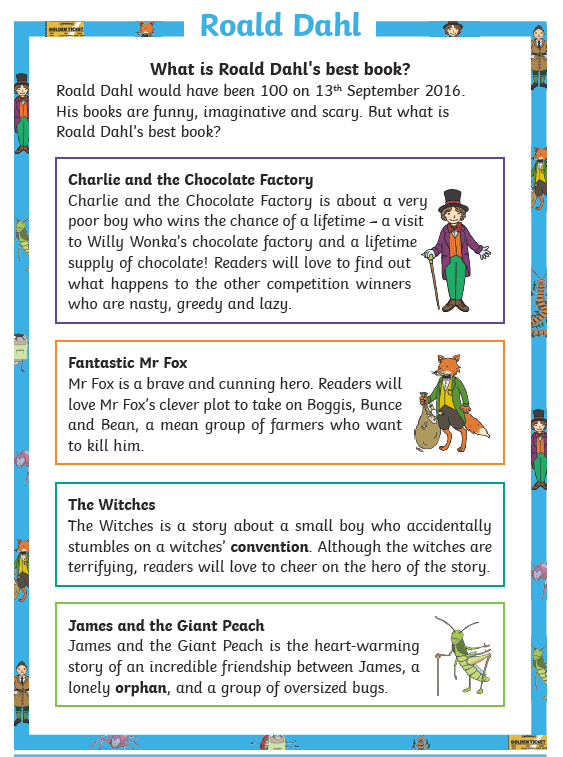 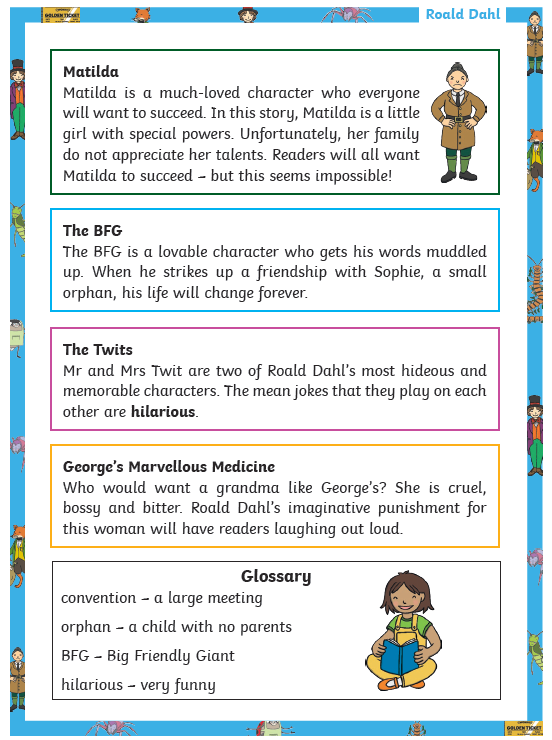 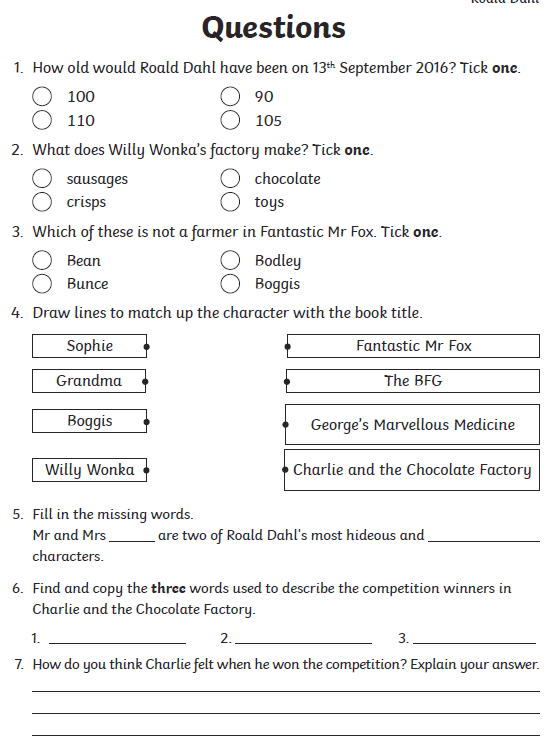 